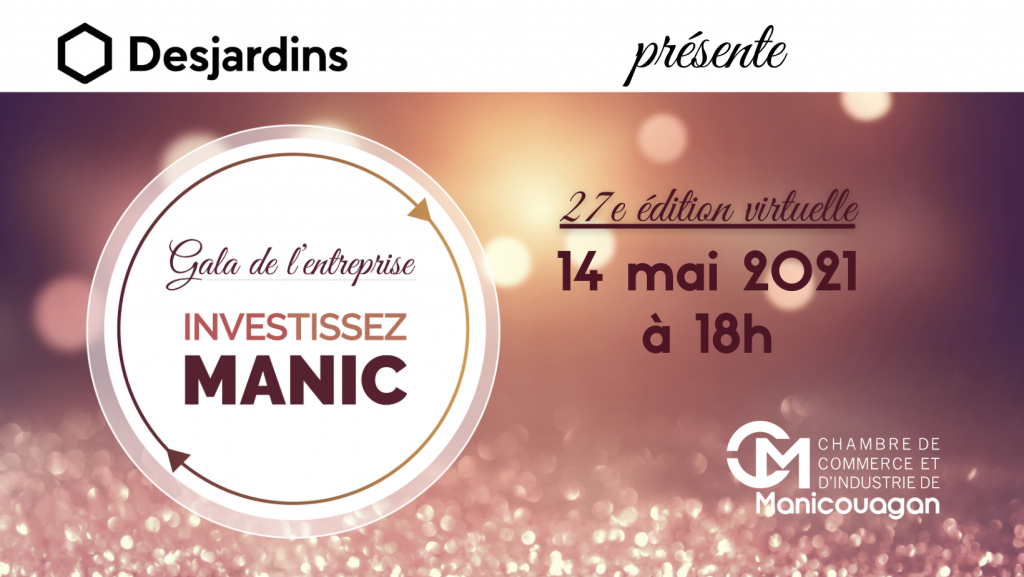 Présentation du cahier de mise en candidature	3CONDITIONS GÉNÉRALES D’ADMISSIBILITÉ	3Confidentialité & Analyse du dossier…………………………………………………………………………………….	3PRÉSENTATION DES CATÉGORIES	4FORMULAIRE DE MISE EN CANDIDATURE	6     Présentation de l’entreprise	61 - Contribution au développement socio- économique local et régional	102-Employeur de choix	143-Expérience client	174-Économie circulaire	205-Jeune entreprise	246-Entreprise pionnière	277-Personnalité de l’année	308- Hommage à un(e) employé (e) remarquable	33Cahier de mise en candidature27e Gala de l’entrepriseLe Gala des entreprises est l’occasion annuelle par excellence pour la communauté entrepreneuriale de se réunir afin de célébrer ses bons coups! Valoriser les efforts et les succès de la dernière année est essentiel à la vitalité économique de notre milieu surtout dans le contexte actuel.Votre entreprise a-t-elle connu une année particulièrement remarquable qui mérite d’être soulignée? Avez-vous innové en vous aventurant hors des sentiers battus? Vous faites vivre une expérience client hors du commun? Présentez votre candidature au Gala de l’entreprise Investissez ManicCONDITIONS GÉNÉRALES D’ADMISSIBILITÉ Être membre de la Chambre de commerce;Non-membres : 100,00 $ (le montant vous sera crédité sur votre première adhésion de membre à la CCIM)Une entreprise peut soumettre sa candidature dans plus d’une catégorie; Avoir soumis sa candidature à info@ccmanic.qc.ca avant le 9 avril 2021 à minuit.Confidentialité & Analyse du dossier	

Toutes les informations fournies demeurent confidentielles et ne servent qu’à évaluer les candidatures reçues. Les membres du jury et du comité organisateur sont tenus à la plus stricte confidentialité sur l’identité et les renseignements des candidats et de leur entreprise. Le jury se réserve le droit de déplacer une candidature dans une catégorie différente s’il considère que son dossier ne correspond pas à la catégorie choisie en fonction des critères établis. L’analyse des candidatures sera faite uniquement à partir des informations que vous aurez inscrites dans les cahiers, et non à partir des connaissances générales du jury. Il est donc très important de mentionner toutes les informations que vous jugez pertinentes.	PRÉSENTATION DES CATÉGORIES Contribution au développement socio-économique local et régional-Présentée par DesjardinsCette discipline fait référence à la contribution d’une entreprise dans sa collectivité, notamment en matière d’emploi, d’achats, d’octroi de contrats, de commandites, etcEmployeur de choixCette discipline récompense une stratégie novatrice sur le plan de la gestion de la main-d’œuvre permettant, entre autres, de retenir et de fidéliser les employés, de favoriser la création d’emplois, de préparer la relève, d’assurer la qualité de vie en milieu de travail et de favoriser la conciliation travail et mode de vie.Expérience client Cette discipline fait référence à la qualité exceptionnelle des services offerts aux différentes clientèles de l’entreprise. Elle s'adresse aux entreprises qui offrent des services professionnels, financiers, immobiliers, de consultants, de restauration, d’accueil, d'hébergement, de communication, de transports, etc.Économie circulaire Présentée par la SADC ManicouaganCette discipline fait référence à une entreprise ou un organisme s’étant illustrés sur le territoire quant à sa mise en œuvre de stratégies d’économie circulaire. La revalorisation de ses rejets, la substitution d’intrant neuf au profit d'une matière récupérée, la mise en place de synergies avec d’autres entreprises sont des facteurs qui seront examinés. Jeune entreprise-Présentée par Desjardins Cette discipline fait référence à une nouvelle entreprise qui se distingue pour l’ensemble de sa gestion, sa stratégie de développement et de croissance. L’esprit d’entrepreneuriat, l'innovation et la créativité des dirigeants sont examinés.  En création d’entreprise ou en activité depuis maximum 24 mois.Entreprise pionnière Présentée par le département du service de développement économique de la Ville de Baie-ComeauCette discipline fait référence à une entreprise sur le territoire depuis plus de 15 ans, sous une même ou une autre administration, qui a su relever les défis rencontrés et dont les objectifs futurs sont clairement établis.Personnalité de l’année (3 prix-Homme-Femme-Jeune 35 ans et moins)Femme leader inspirante –Présentée par FemmessorCette distinction particulière est attribuée à trois personnalités; un homme, une femme et un jeune leader reconnu dans la communauté pour la qualité remarquable de son travail. Leur esprit d’entrepreneuriat, leurs influences dans le milieu et son engagement social sont également remarqués. Les élus municipaux, provinciaux et fédéraux ne sont toutefois pas admissibles dans cette catégorie.Hommage à un(e) employé(e) remarquable Cette distinction particulière est attribuée à un(e) employé(e) reconnue dans son milieu de travail par la qualité remarquable de son travail et son leadership.Entreprise de l’année Le lauréat de cette catégorie prestigieuse répond à tous les critères d’excellence du concours. Toutes les entreprises finalistes sont susceptibles d’obtenir le titre d’Entreprise de l’année.Coup de cœur du jury (4prix) Cette discipline fait référence à un groupe, un organisme ou un événement qui s’est particulièrement démarqué au cours de la dernière année. Cette organisation se distingue par son audace et son caractère innovateur.  Faites valoir votre résilience! Vous pouvez mettre de l’avant n’importe quelle action dont vous êtes particulièrement fier, réalisée au cours de l’année 2020. Nous célébrons la résilience de toutes les entreprises, mais nous remettrons un trophée aux quatre organisations s’étant le plus démarquées!FORMULAIRE DE MISE EN CANDIDATUREJe désire déposer ma candidature dans la ou les catégorie(s) suivante(s) :Contribution au développement socio-économique local et régionalEmployeur de choixExpérience clientJeune entreprise  Entreprise pionnièrePersonnalité de l’année (3 prix)Hommage à un(e) employé (e) remarquable Économie circulaireIMPORTANTRemplir la présentation de l’entreprise obligatoirement et selon vos choix, la ou les section(s) de catégorie que vous aurez choisie pour déposer votre candidature. Présentation de l’entreprise Identification de l’entrepriseNom de l’entreprise	Année de fondationAdresseTéléphone                     	Courriel	Site InternetPrincipaux dirigeants (nom et titre)Personne responsable de la présentation de la candidature dans l’entreprise (nom et titre)Classification(Ces renseignements servent uniquement à classer votre entreprise dans l’une des catégories suivantes : petite – moyenne – grande)Quel est votre chiffre d’affaires annuel ? 	Moins de 200 000 $	  	Plus de 200 000 $ et moins de 500 000 $	 	Plus de 500 000 $ et moins de 1 000 000 $ 	Plus de 1 000 000 $ et moins 2 000 000 $	 	Plus de 2 000 000 $ et moins de 5 000 000 $ 	Plus de 5 000 000 $Quel est le nombre d’employés ?_____________________________________________________________________________Temps plein	Temps partiel	Secteur d’activité 	Commercial	 	Services      	Industriel 	 Touristique 	 	Autres (spécifiez) : ___________________________________________Décrire brièvement votre entreprise :_________________________________________________________________________________________________________________________________________________________________________________________________________________________________________________________________________________________________________________________________________________________________________________________________Mission : __________________________________________________________________________________________________________________________________________________________Vision : __________________________________________________________________________________________________________________________________________________________Valeur : __________________________________________________________________________________________________________________________________________________________Coup de cœur du jury  Faites valoir votre résilience! Vous pouvez mettre de l’avant n’importe quelle action dont vous êtes particulièrement fier, réalisée au cours de l’année 2020. Nous célébrons la résilience de toutes les entreprises cette année lors du gala, mais nous remettrons un trophée aux quatre organisations s’étant le plus démarquées!___________________________________________________________________________________________________________________________________________________________________________________________________________________________________________________________________________________________________________________________________________________________________________________________________________________________________________________________________________________________________________________________________________________________Inscrire un court texte pour présenter votre entreprise lors de la soirée Gala (environ 100 mots)._________________________________________________________________________________________________________________________________________________________________________________________________________________________________________________________________________________________________________________________________________________________________________________________________Déclaration de la personne responsableJe déclare que tous les renseignements soumis sont authentiques et par la présente, j’autorise le jury à demander des confirmations auprès de notre firme comptable et /ou institution financière, s’il y a lieu. Je certifie que l’entreprise candidate n’est pas en position financière difficile. Nom de la personne responsable		Signature1 - Contribution au développement socio- économique local et régionalDéfinition : Cette discipline fait référence à la contribution d’une entreprise dans sa collectivité, notamment en matière d’emplois, d’achats, d’octroi de contrats, de commandites, d’implication dans la communauté etc. Certaines informations du cahier de candidature pourront être utilisées à des fins de promotion de l’entreprise lauréate.1.  Création d’emplois	Veuillez indiquer le nombre total de vos emplois ainsi qu’une projection pour 2021 et 2022.2.  Politique d’achat	Avez-vous établi, au sein de votre entreprise, une politique formelle visant l’achat local et régional ? Si oui, décrivez-la brièvement.___________________________________________________________________________________________________________________________________________________________________________________________________________________________________________________________________________________________________________________________________________________________________________________________________________________________________________________________________________________________________________________________________________________________Énoncez par quels moyens vous assurez le respect de la politique établie.________________________________________________________________________________________________________________________________________________________________________________________________________________________________________________________________________________________________________________________________________________________________________________________________________________________________________________________________________________________________________________________________________________________________________________________________________________________________________3.  Résultats	Quelles sont les retombées socio-économiques de votre entreprise Baie-Comeau et la région de Manicouagan?3.2.	Si vous avez effectué des achats considérables à l’extérieur de la région, expliquez pourquoi.________________________________________________________________________________________________________________________________________________________________________________________________________________________________________________________________________________________________________________________________________________________________________________________________________________________________________________________________________________________________________________________________________________________________________________________________________________________________________Avez-vous été impliqué en tant que citoyen corporatif, à la réalisation d’activités sociales, culturelles, humanitaires, sportives ou autres? Si oui, décrivez brièvement vos implications et pourquoi cela est important pour vous de vous impliquer dans la collectivité.________________________________________________________________________________________________________________________________________________________________________________________________________________________________________________________________________________________________________________________________________________________________________________________________________________________________________________________________________________________________________________________________________________________________________________________________________________________________________4.  Entrepreneurship	4.1.	Résumez en 3 points, les raisons pour lesquelles votre entreprise mérite de recevoir le prix « Contribution au développement économique » (1 page maximum)._____________________________________________________________________________________________________________________________________________________________________________________________________________________________________________________________________________________________________________________________________________________________________________________________________________________________________________________________________________________________________________________________________________________________________________________________________________________________________________________________________________________________________________________2-Employeur de choixDéfinition : Cette discipline récompense une stratégie novatrice sur le plan de la gestion de la main-d’œuvre permettant, entre autres, de retenir et de fidéliser les employés, de favoriser la création d’emplois, de préparer la relève, d’assurer la qualité de vie en milieu de travail et de favoriser la conciliation travail et mode de vie.Certaines informations du cahier de candidature pourront être utilisées à des fins de promotion de l’entreprise lauréate.1.  Création d’emplois	1.1.	Veuillez indiquer le nombre total de vos emplois ainsi qu’une projection pour 2021 et 2022.2.  Qualité de vie en entreprise	2.1.	Est-ce que votre entreprise offre :					Oui		NonProgramme d’intégration de la main-d’œuvre						Programme d’aide aux employés							Régime de retraite									Régime de participation aux bénéfices							Autre(s) (spécifiez) : _____________________________________________________________________________2.2. Décrivez les mesures adoptées qui font de vous un employeur de choix. (Exemples : gestion proactive de la main d’œuvre, conditions de travail, formations et perfectionnement offerts, conciliation travail-famille et travail-études, gestion de la diversité culturelle et générationnelles, etc.)___________________________________________________________________________________________________________________________________________________________________________________________________________________________________________________________________________________________________________________________________________________________________________________________________________________________________________________________________________________________________________________________________________________________Attraction de la main-d’œuvreEst-ce que votre entreprise a une stratégie pour attirer de nouveaux employés?_________________________________________________________________________________________________________________________________________________________________________________________________________________________________________________________________________________________________________________________________________________________________________________________________2.4.	Selon vous, pourquoi vos employés éprouvent-ils un sentiment d’appartenance envers votre entreprise et sont-ils fiers d’y travailler?  Avez-vous mis en place des initiatives pour la rétention de vos employés ?__________________________________________________________________________________________________________________________________________________________2.5.	Comment votre entreprise favorise-t-elle l’équilibre travail-vie personnelle ? _________________________________________________________________________________________________________________________________________________________________________________________________________________________________________________________________________________________________________________________________________________________________________________________________2.6.	Votre entreprise offre-t-elle un programme de reconnaissance du savoir-faire et savoir-être de ses employés ?____________________________________________________________________________________________________________________________________________________________________________________________________________________________________________________________________________________________________________________2.7 Votre entreprise a-t-elle des mesures en place pour favoriser l’intégration d’employé immigrant ou autochtone ?__________________________________________________________________________________________________________________________________________________________3.  Conclusion	Résumez en 3 points, les raisons pour lesquelles votre entreprise mérite de recevoir le prix « Employeur de choix » (1/2 page maximum).___________________________________________________________________________________________________________________________________________________________________________________________________________________________________________________________________________________________________________3-Expérience clientCette discipline fait référence à la qualité exceptionnelle des services offerts aux différentes clientèles de l’entreprise. Elle s’adresse aux entreprises qui offrent des services professionnels, de détails, financiers, immobiliers, de consultants, de restauration, d’accueil, d’hébergement, de communication, de transport, etc.Certaines informations du cahier de candidature pourront être utilisées à des fins de promotion de l’entreprise lauréate.1.  Le programme	Comment votre entreprise s’informe-t-elle des besoins réels des clients et s’assure-t-elle de les satisfaire?________________________________________________________________________________________________________________________________________________________________________________________________________________________________________________________________________________________________________________________________________________________________________________________________________________________________________________________________________________________________________________________________________________________________________________________________________________________Expliquez en quoi la qualité de votre service se distingue en comparaison avec vos concurrents.___________________________________________________________________________-__________________________________________________________________________________________________________________________________________________________________________________________________________________________________________________________________________________________________________________________________________________________________________________________________________________________________________________________________Expliquez votre degré d’intégration du numérique dans l’entreprise et l’expérience client ? ____________________________________________________________________________________________________________________________________________________________________________________________________________________________________________________________________________________________________________1.4 Énumérez vos principales initiatives de la dernière année afin d’améliorer l’expérience client ?__________________________________________________________________________________________________________________________________________________________________________________________________________________________________________________________________________________________________________________________________________________________________________________________________________________________________________________________________2.  Les résultats	2.1.	Quels sont les impacts de vos initiatives en matière de service à la clientèle?	Amélioration du service :         Explication _____________________________________________________________ 	Amélioration de l’aspect physique des lieux         Explication _____________________________________________________________   Amélioration du service après-vente __________________________________________         Explication _____________________________________________________________  Augmentation des ventes _____________________________________________________         Explication _____________________________________________________________ 	Amélioration des relations de travail _________________________________________         Explication _____________________________________________________________ 	Amélioration de la position concurrentielle _____________________________________         Explication _____________________________________________________________ 	Amélioration de la productivité _______________________________________         Explication _____________________________________________________________	Développement de nouvelles clientèles/de nouveaux marchés ________________         Explication _____________________________________________________________	Mise en marché de nouveaux produits ou services ___________________________         Explication _____________________________________________________________3.  Entrepreneurship	3.1.	Expliquez quels ont été les principaux défis que vous avez eu à relever pour obtenir de bons résultats en matière de service à la clientèle, d’expérience client.__________________________________________________________________________________________________________________________________________________________________________________________________________________________________________________________________________________________________________________________________________________________________________________________________________________________________________________________________Résumez en 3 points, les raisons pour lesquelles votre entreprise mérite de recevoir le prix « EXPÉRIENCE CLIENT» (1 page maximum).________________________________________________________________________________________________________________________________________________________________________________________________________________________________________________________________________________________________________________________________________________________________________________________________________________________________________________________________________________________________________________________________________________________________________________________________________________________
_________________________________________________________________________________________________________________________________________________________________________________________________________________________________4-Économie circulaire Définition : Cette discipline fait référence à une entreprise ou un organisme s’étant illustré sur le territoire quant à sa mise en œuvre de stratégies d’économie circulaire. La revalorisation de ses rejets, la substitution d’intrant neuf au profit d'une matière récupérée, la mise en place de synergies avec d’autres entreprises sont des facteurs qui seront examinés.Certaines informations du cahier de candidature pourront être utilisées à des fins de promotion de l’entreprise lauréate.1.  Mise en place	1.1 Phase préparatoire de mise en œuvreOui		NonAdhésion au projet d’économie circulaire locale Synergie 138*				                             *L’adhésion est sans frais, vous devez communiquer avec Édith Corbeil à la SADC Manicouagan				Intégration de l’économie circulaire au plan d’affaires				                                          			Mise en place d’une politique interne de développement durable et d’économie circulaire 					                                          		                                          Si vous avez répondu non à l’un des éléments qui précèdent, veuillez expliquer pourquoi.___________________________________________________________________________________________________________________________________________________________________________________________________________________________________________________________________________________________________________________________________________________________________________________________________________________________________________________________________________________________________________________________________________________________________________________________________________________________________________________________________________________________________Laquelle des stratégies suivantes avez-vous mise en place, et détailler de quelles manières cela s’est traduit dans votre organisation :L’écoconception (durable, réparable, modulable, démontable, réutilisable, recyclable, à contenu recyclé, sans élément toxique). 80% des impacts environnementaux se préviennent dès la conception! ________________________________________________________________________________________________________________________________________________Optimisation des opérations (efficacité énergétique, réintroduction de rejets dans la production, efficacité des procédés, énergie et ressource renouvelable, etc.) ________________________________________________________________________________________________________________________________________________Approvisionnement responsable (réduction à la source, utilisation d’intrants renouvelables / recyclables / recyclés ou biosourcés ________________________________________________________________________________________________________________________________________________Économie collaborative et location (intensification de l’usage des biens et services par l’utilisation partagée, le troc ou la production collaborative, etc.).________________________________________________________________________________________________________________________________________________Allongement de la durée de vie (entretien, réparation, remise à neuf, dons et revente).________________________________________________________________________________________________________________________________________________Économie de fonctionnalité (offre le service lié à l’usage plutôt que le produit en tant que tel, produit éco conçu.)__________________________________________________________________________________________________________________________________________________Écologie industrielle (Symbiose) : Échange de matières, d’expertise/ services, mutualisation de besoin entre organisations. ________________________________________________________________________________________________________________________________________________Recyclage, compostage, valorisation.2.  Objectifs et résultats	2.1. Quelles sont les retombées pour votre entreprise ou organisme à avoir mis en œuvre des stratégies d’économie circulaire?___________________________________________________________________________________________________________________________________________________________________________________________________________________________________________________________________________________________________________________________________________________________________________________________________________________________________________________________________________________________________________________________________________________________________________________________________________________________________________________________________________________________________________________________________________________________________________________________________________________________________________________________________________________________________________________________________________________________________________________________________________________________________________________________________________________________________________________________________________________________________________________________________________________________________________________________________________________________________________________________________________________________________________________________________________________________________________________________________________________________________________________________________________________________________________________________________________________________________________________________________________________________________________________________________________________________________________________________________________________________________________________________________________________________________________________________________________________3.  Entrepreneurship	3.1. Quels sont les principaux défis auxquels vous avez fait face pour concrétiser la mise en place de stratégie d’économie circulaire?_________________________________________________________________________________________________________________________________________________________________________________________________________________________________________________________________________________________________________________________________________________________________________________________________________________________________________________________________________________________________________________________________________________________________________________________________________________________________________________________________________________________________________________________________________________________________________________________________________________________________________________________Expliquez en 3 points, les raisons pour lesquelles votre entreprise mérite de recevoir le Prix « Économie circulaire » (1 page maximum)._______________________________________________________________________________________________________________________________________________________________________________________________________________________________________________________________________________________________________________________________________________________________________________________________________________________________________________________________________________________________________________________________________________________________________________________________________________________________________________________________________________________________________________________________________________________________________________________________________________________________________________________________________________________________________________________________________________________________________________________________________________5-Jeune entrepriseDéfinition : Cette discipline fait référence à une nouvelle entreprise qui se distingue pour l’ensemble de sa gestion et pour sa stratégie de développement et de croissance. L’esprit d’entrepreneuriat, l’innovation et la créativité des dirigeants seront examinés. En création d’entreprise ou en activité depuis maximum 24 mois.Certaines informations du cahier de candidature pourront être utilisées à des fins de promotion de l’entreprise lauréate.1.  Mise en place	Avant de lancer votre entreprise, avez-vous préparé :Oui		NonPlan d’affaires										Étude de marché									Planification financière						              		Si vous avez répondu non à l’un des éléments qui précèdent, veuillez expliquer pourquoi._______________________________________________________________________________________________________________________________________________________________________________________________________________________________________________________________________________________________________________________________________________________________________________________Avez-vous bénéficié d’information, d’aide technique ou financière d’un ou de plusieurs organismes? Si oui, lesquelles et sous quelle forme?___________________________________________________________________________________________________________________________________________________________________________________________________________________________________________________________________________________________________________2.  Objectifs et résultats	Quels étaient vos objectifs au moment de la création de votre entreprise?Court terme : _________________________________________________________________________Moyen terme : ________________________________________________________________________Long terme : _________________________________________________________________________Lesquels avez-vous réalisés en date d’aujourd’hui?_________________________________________________________________________________________________________________________________________________________________________________________________________________________________________________________________________________________________________________________________________________________________________________________________________________________________________________________________________________________________________________________________________________________________________________________________________________________________________________________________________________________________________________________________________________________________________________________________________________________________________________________________________________________________________________________________________________________________________________________________________________________________________________________________________________________________________________________________________________________________________________________________________________________________________________________________________________________________________________________________________________________________________________________________________________________________________________________________________________3.  Entrepreneurship	Quels sont les principaux enjeux auxquels vous avez fait face pour concrétiser la mise sur pied de votre entreprise?___________________________________________________________________________________________________________________________________________________________________________________________________________________________________________________________________________________________________________________________________________________________________________________________________________________________________________________________________________________________________________________________________________________________________________________________________________________________________________________________________________________________________Expliquez en 3 points, les raisons pour lesquelles votre entreprise mérite de recevoir le Prix « Jeune entreprise » (1 page maximum).______________________________________________________________________________________________________________________________________________________________________________________________________________________________________________________________________________________________________________________________________________________________________________________________________________________________________________________________________________________________________________________________________________________________________________________________________________________________________________________________________________________________________________________________________________________________________________________________________________________________________________________________________________________________________________________________________________________________________________________________________________________________________________________________________________________________________________________________________________________________________________________________________________________________________________________________________________________________________________________________________________________________________________________________________________________________________________________________________________________________________________________________________________________________________________________________________________________________________6-Entreprise pionnièreDéfinition : Cette discipline fait référence à une entreprise présente sur notre territoire depuis 15 ans ou plus, sous une même ou autre administration, qui a su relever les défis rencontrés et dont les objectifs futurs sont clairement établis.Certaines informations du cahier de candidature pourront être utilisées à des fins de promotion de l’entreprise lauréate.1.  Fondation de l’entreprise	1.1.	Depuis combien d’années votre entreprise existe-t-elle? ___________________1.2.	Nom du fondateur : _____________________________________________________1.3.	Nom des dirigeants actuels : ____________________________________________Décrivez brièvement la nature des activités de votre entreprise et inclure votre vison, mission, valeur :___________________________________________________________________________________________________________________________________________________________________________________________________________________________________________________________________________________________________________________________________________________________________________________________________________________________________________________________________________________________________________________________________________________________________________________________________________________________________________________________________________________________________________________________________________________________________________________________________________________________________________________________________________________________________________________________________________________________________________________________________________________________________________________________________________________________________________________________________________________________________________________________________________________________________________________________________________________________________________________________2.  Histoire et objectifs	Retracez les principaux moments de l’histoire de votre entreprise (évolution, obstacles, défis, innovation etc.).____________________________________________________________________________________________________________________________________________________________________________________________________________________________________________________________________________________________________________________________________________________________________________________________________________________________________________________________________________________________________________________________________________________________________________________________________________________________________________________________________________________________________________________________________________________________________________________________________________________________________________________________________________________________________________________________________Quels sont les objectifs de votre entreprise à court, moyen et long terme?____________________________________________________________________________________________________________________________________________________________________________________________________________________________________________________________________________________________________________________________________________________________________________________________________________________________________________________________________________________________________________________________________________________________________________________________________________________________________________________________________________________________________________________________________________________________________________________________________________________________________________________________________________________________________________________________________3.  Contribution au développement sociale et économique	3.1.	Décrivez les retombées sociales et économiques de votre entreprise pour la ManicouaganEmplois :	permanents _________	 temporaires _________Masse salariale : _____________________ $Contrats octroyés en sous-traitance : __________________ $Achats (excluant la sous-traitance) :_______________________$Implication dans la communauté : _________________________ $Contribution à l’émergence d’une nouvelle entreprise, projet etc. : _________________________Autre(s) (spécifiez) : __________________________________________________4.  Entrepreneurship  	Résumez en 3 points, les raisons pour lesquelles votre entreprise mérite de recevoir le Prix « Entreprise pionnière» (1 page maximum).____________________________________________________________________________________________________________________________________________________________________________________________________________________________________________________________________________________________________________________________________________________________________________________________________________________________________________________________________________________________________________________________________________________________________________________________________________________________________________________________________________________________________________________________________________________________________________________________________________________________________________________________________________________________________________________________________7-Personnalité de l’annéeDéfinition : Cette distinction particulière est attribuée à une personnalité reconnue dans la communauté pour la qualité remarquable de son travail dans la dernière année. Son esprit d’entrepreneuriat, son influence dans le milieu et son engagement social sont également remarqués. Les élus municipaux, provinciaux et fédéraux ne sont toutefois pas éligibles dans cette catégorie.  Un homme d’influence, une femme leader inspirante et un jeune entrepreneur(e) plein(e) d’ambition. Certaines informations du cahier de candidature pourront être utilisées à des fins de promotion de l’entreprise lauréate.1. 	Identification de la personnalitéNomAdresseTéléphone	Télécopieur		CourrielRésumez en trois points saillants ce qui motive cette candidature____________________________________________________________________________________________________________________________________________________________________________________________________________________________________________________________________________________________________________________________________________________________________________________________________________________________________________________________________________________________________________________________________________________________________________________________________________________________________________________________________________________________________________________________________________________________________________________________________________________________________________________________________________________________________________________________________3.  Pourquoi cette personnalité devrait-elle recevoir le prix « Personnalité de l’année »?Exemple de renseignements pertinents :Contribution au développement économique, social, culturel, humanitaire ou sportif, etc.;Esprit d’entrepreneuriat;Influence dans le milieu;Engagement social, efforts, degré d’implication.(Maximum 2 pages)_______________________________________________________________________________________________________________________________________________________________________________________________________________________________________________________________________________________________________________________________________________________________________________________________________________________________________________________________________________________________________________________________________________________________________________________________________________________________________________________________________________________________________________________________________________________________________________________________________________________________________________________________________________________________________________________________________________________________________________________________________________________________________________________________________________________________________________________________________________________________________________________________________________________________________________________________________________________________________________________________________________________________________________________________________________________________________________________________________________________________________________________________________________________________________________________________________________________________________________________________________________________________________________________________________________________________________________________________________________________________________________________________________________________________________________________________________________________________________________________________________________________________________________________________________________________________________________________________________________________________________________________________________________________________________________________________________________________________________________________________________________________________________________________________________________________________________________________________________________________________________________________________________________________________________________________________________________________________________________________________________________________________________________________________________________________________________________________________________________________________________________________________________________________________________________________________________________________________________________________________________________________________________________________________________________________________________________________________________________________________________________________________________________________________________________________________________________________________________________________________________________________________________________________________________________________________________________________________________________________________________________8- Hommage à un(e) employé (e) remarquable Définition : Cette distinction particulière est attribuée à un(e) employé(e) reconnue dans son milieu de travail par la qualité remarquable de son travail et son leadership.Certaines informations du cahier de candidature pourront être utilisées à des fins de promotion de l’entreprise lauréate.1. 	Identification de la personnalité (de l’employé(e)?)NomAdresseTéléphone	                                        CourrielRésumez en trois points saillants ce qui motive cette candidature______________________________________________________________________________________________________________________________________________________________________________________________________________________________________________________________________________________________________________________________________________________________________________________________________________________________________________________________________________________________________________________________________________________________________________________________________________________________________________________________________________________________________________________________________________________________________________Décrivez le cheminement de votre employé(e), ses principales réalisations et son leadership au sein de votre entreprise. De quelle façon s’est-il démarqué?______________________________________________________________________________________________________________________________________________________________________________________________________________________________________________________________________________________________________________________________________________________________________________________________________________________________________________________________________________________________________________________________________________________________________________________________________________________________________________________________________________________________________________________________________________________________________________Quels moyens utilise-t-il pour mettre à niveau ses connaissances et ses compétences pour faire progresser sa carrière? De quelles façons vous contribuer à son cheminement ?______________________________________________________________________________________________________________________________________________________________________________________________________________________________________________________________________________________________________________________________________________________________________________________________________________________________________________________________________________________________________________________________________________________________________________________________________________________________________________________________________________________________________________________________________________________________________________________________________________________________________________________________________________________________________________________________________________________________________________________________________________________________________________________________________________________________________________________________________________________________________________________________________________________________________________________________________________________________________________________________________________________________________________________________________Emplois2019202020212022Baie-ComeauManicouagan (excluant Baie-Comeau)Extérieur de la ManicouaganEmploisContrats octroyés en sous-traitanceAchats (excluant la sous-traitance)CommanditesBiens et servicesAutre(s) (spécifiez)Emplois2019202020212022